$$Name of town or city$$ is working to reduce the potential for contamination of local waterways by minimizing chloride (salt) exposure.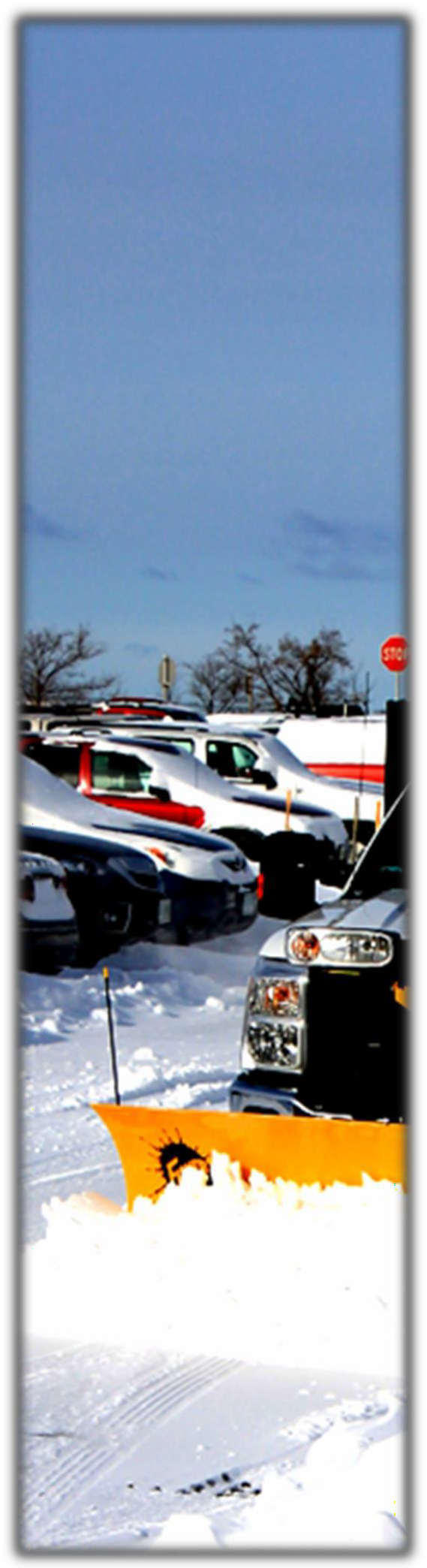 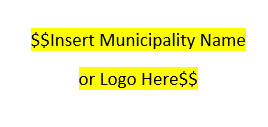 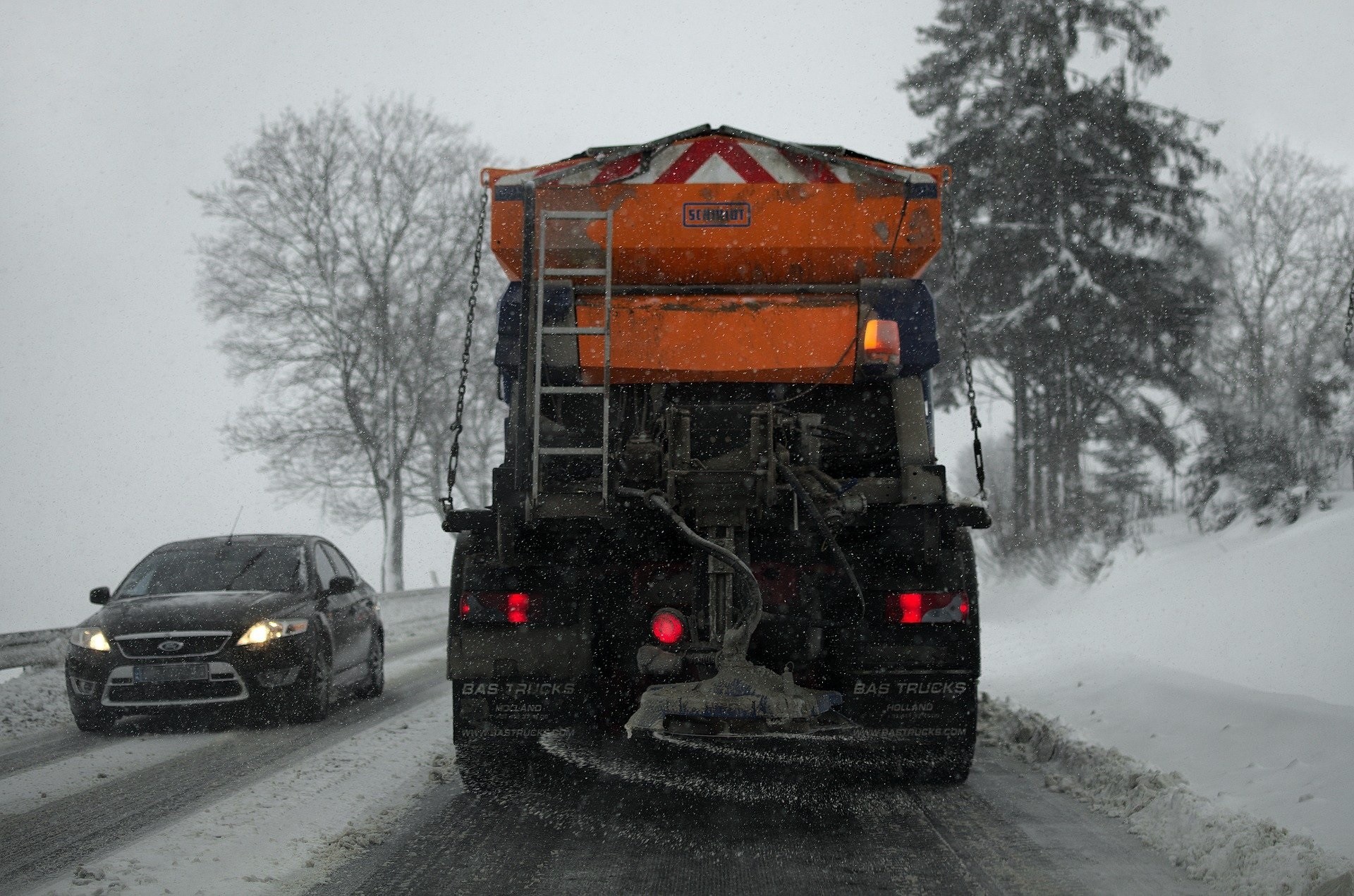 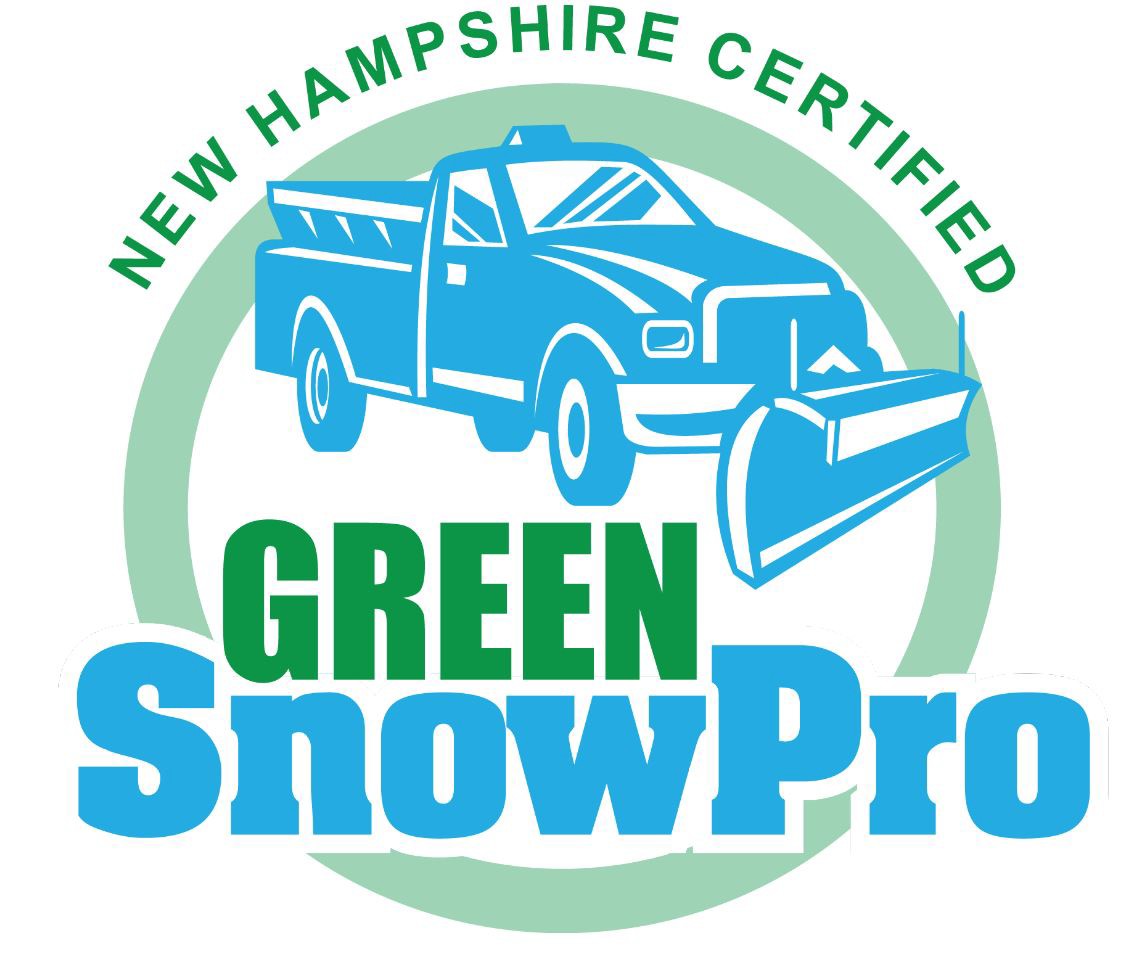 Why is salt reduction important?As of 2021, 50 waterbodies in New Hampshire are polluted with chloride due to road salt application. In $$Name of town or city$$ alone there are $$# of impaired waterbodies$$ waterbodies polluted for chloride. In several watersheds analyzed in the southern I-93 corridor, more than 50% of the salt load comes from private roads and parking lots.What can you do?Cover salt piles and place them on an impervious pad.Limit the amount of salt applied to parking lots and driveways.Take consideration of where your dispose of your snow.Do not dispose of snow in waterbodies.Hire a New Hampshire Certified Green SnowPro Contractor for your winter maintenance, or ask your current contractor to become certified.How can your property benefit from hiring a commercial Green SnowPro certified contractor?Certified Green SnowProsNH Certified Green SnowPros are leaders in the snow removal industry who are trained in the most up to date technologies and snow management practices to ensure a high level of service and safety to their customers.Reduce Impacts to Local WaterbodiesOnce in our water supplies, there is no practical way to remove salt. Certified Green SnowPros are trained in salt reduction practices to help ensure clean water for future generations.Reduce Your LiabilityUnder RSA 508:22, certified applicators and those who hire them are granted liability protection from claims arising from snow and ice conditions (slip and fall claims).For more information:For more information on the New Hampshire Green SnowPro Programvisit www.des.nh.gov/land/roads/road-salt-reductionAs part of the USEPA’s 2017 National Pollutant Discharge Elimination Systems (NPDES) general Permit for Stormwater Discharges from Small Municipal Separate Storm Sewer Systems (MS4) in New Hampshire, $$Insert Municipality Name$$ is required to educate facilities on pollution prevention. This fact sheet is intended to fulfill permit requirements.